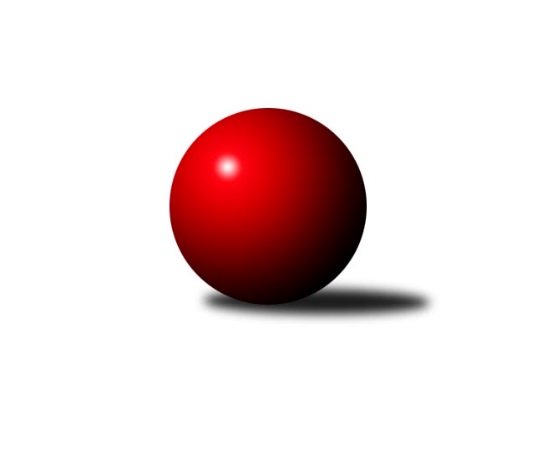 Č.17Ročník 2023/2024	16.7.2024 Přebor Plzeňského kraje 2023/2024Statistika 17. kolaTabulka družstev:		družstvo	záp	výh	rem	proh	skore	sety	průměr	body	plné	dorážka	chyby	1.	TJ Sokol Plzeň V	16	13	1	2	86.0 : 42.0 	(215.0 : 169.0)	2803	27	1920	884	29.9	2.	TJ Sokol Újezd sv. Kříže	15	10	2	3	75.0 : 45.0 	(214.5 : 145.5)	2870	22	1981	889	22.4	3.	TJ Slavoj Plzeň B	16	11	0	5	77.0 : 51.0 	(216.5 : 167.5)	2819	22	1958	861	45.7	4.	TJ Sokol Kdyně B	15	8	2	5	64.0 : 56.0 	(191.5 : 168.5)	2705	18	1879	825	39.3	5.	SKK Rokycany C	16	8	1	7	67.0 : 61.0 	(193.5 : 190.5)	2737	17	1884	853	41.8	6.	TJ Sokol Díly A	15	6	3	6	55.0 : 65.0 	(167.5 : 192.5)	2825	15	1938	887	26.3	7.	TJ Dobřany B	16	6	3	7	58.5 : 69.5 	(160.5 : 223.5)	2691	15	1872	818	32.8	8.	SK Škoda VS Plzeň B	17	7	1	9	71.0 : 65.0 	(213.0 : 195.0)	2820	15	1938	881	46.5	9.	TJ Havlovice	16	3	2	11	39.5 : 88.5 	(161.5 : 222.5)	2679	8	1892	787	40.1	10.	TJ Sokol Pec pod Čerchovem	15	3	1	11	52.0 : 68.0 	(176.0 : 184.0)	2618	7	1824	794	26.9	11.	Holýšov C	15	2	2	11	43.0 : 77.0 	(154.5 : 205.5)	2542	6	1795	746	29.5Tabulka doma:		družstvo	záp	výh	rem	proh	skore	sety	průměr	body	maximum	minimum	1.	TJ Sokol Plzeň V	7	7	0	0	44.0 : 12.0 	(105.5 : 62.5)	3198	14	3258	3141	2.	TJ Slavoj Plzeň B	8	7	0	1	46.0 : 18.0 	(120.0 : 72.0)	3226	14	3341	3145	3.	TJ Sokol Újezd sv. Kříže	8	7	0	1	45.0 : 19.0 	(129.0 : 63.0)	2600	14	2738	2509	4.	TJ Sokol Kdyně B	8	5	2	1	43.0 : 21.0 	(117.5 : 74.5)	3088	12	3209	2685	5.	TJ Dobřany B	8	6	0	2	40.5 : 23.5 	(96.0 : 96.0)	2462	12	2532	2407	6.	SK Škoda VS Plzeň B	9	5	1	3	46.0 : 26.0 	(129.0 : 87.0)	3099	11	3238	2953	7.	TJ Sokol Díly A	9	4	3	2	36.0 : 36.0 	(114.0 : 102.0)	2510	11	2584	2446	8.	SKK Rokycany C	7	5	0	2	35.0 : 21.0 	(89.0 : 79.0)	3201	10	3309	3033	9.	TJ Sokol Pec pod Čerchovem	7	3	0	4	31.0 : 25.0 	(87.0 : 81.0)	2373	6	2485	2325	10.	Holýšov C	8	2	2	4	34.0 : 30.0 	(105.0 : 87.0)	2469	6	2573	2385	11.	TJ Havlovice	7	2	1	4	22.5 : 33.5 	(89.0 : 79.0)	2508	5	2550	2481Tabulka venku:		družstvo	záp	výh	rem	proh	skore	sety	průměr	body	maximum	minimum	1.	TJ Sokol Plzeň V	9	6	1	2	42.0 : 30.0 	(109.5 : 106.5)	2760	13	3266	2344	2.	TJ Sokol Újezd sv. Kříže	7	3	2	2	30.0 : 26.0 	(85.5 : 82.5)	2908	8	3239	2542	3.	TJ Slavoj Plzeň B	8	4	0	4	31.0 : 33.0 	(96.5 : 95.5)	2769	8	3290	2156	4.	SKK Rokycany C	9	3	1	5	32.0 : 40.0 	(104.5 : 111.5)	2685	7	3057	2414	5.	TJ Sokol Kdyně B	7	3	0	4	21.0 : 35.0 	(74.0 : 94.0)	2650	6	3109	2441	6.	TJ Sokol Díly A	6	2	0	4	19.0 : 29.0 	(53.5 : 90.5)	2878	4	3208	2438	7.	SK Škoda VS Plzeň B	8	2	0	6	25.0 : 39.0 	(84.0 : 108.0)	2785	4	3231	2433	8.	TJ Dobřany B	8	0	3	5	18.0 : 46.0 	(64.5 : 127.5)	2719	3	3096	2185	9.	TJ Havlovice	9	1	1	7	17.0 : 55.0 	(72.5 : 143.5)	2698	3	2963	2205	10.	TJ Sokol Pec pod Čerchovem	8	0	1	7	21.0 : 43.0 	(89.0 : 103.0)	2649	1	3080	2393	11.	Holýšov C	7	0	0	7	9.0 : 47.0 	(49.5 : 118.5)	2552	0	2996	2159Tabulka podzimní části:		družstvo	záp	výh	rem	proh	skore	sety	průměr	body	doma	venku	1.	TJ Sokol Plzeň V	10	8	1	1	55.0 : 25.0 	(138.5 : 101.5)	2900	17 	5 	0 	0 	3 	1 	1	2.	TJ Slavoj Plzeň B	10	8	0	2	54.0 : 26.0 	(146.5 : 93.5)	2905	16 	5 	0 	1 	3 	0 	1	3.	TJ Sokol Újezd sv. Kříže	10	6	1	3	49.0 : 31.0 	(142.5 : 97.5)	2927	13 	5 	0 	1 	1 	1 	2	4.	TJ Sokol Kdyně B	10	6	1	3	44.0 : 36.0 	(133.0 : 107.0)	2697	13 	3 	1 	1 	3 	0 	2	5.	TJ Dobřany B	10	5	2	3	39.5 : 40.5 	(96.0 : 144.0)	2540	12 	5 	0 	0 	0 	2 	3	6.	TJ Sokol Díly A	10	4	3	3	39.0 : 41.0 	(116.5 : 123.5)	2966	11 	3 	3 	1 	1 	0 	2	7.	SKK Rokycany C	10	4	1	5	36.0 : 44.0 	(119.0 : 121.0)	2748	9 	2 	0 	2 	2 	1 	3	8.	SK Škoda VS Plzeň B	10	4	0	6	39.0 : 41.0 	(122.0 : 118.0)	2836	8 	2 	0 	2 	2 	0 	4	9.	TJ Havlovice	10	2	2	6	29.5 : 50.5 	(103.5 : 136.5)	2675	6 	1 	1 	2 	1 	1 	4	10.	Holýšov C	10	1	2	7	28.0 : 52.0 	(101.5 : 138.5)	2643	4 	1 	2 	2 	0 	0 	5	11.	TJ Sokol Pec pod Čerchovem	10	0	1	9	27.0 : 53.0 	(101.0 : 139.0)	2506	1 	0 	0 	4 	0 	1 	5Tabulka jarní části:		družstvo	záp	výh	rem	proh	skore	sety	průměr	body	doma	venku	1.	TJ Sokol Plzeň V	6	5	0	1	31.0 : 17.0 	(76.5 : 67.5)	2760	10 	2 	0 	0 	3 	0 	1 	2.	TJ Sokol Újezd sv. Kříže	5	4	1	0	26.0 : 14.0 	(72.0 : 48.0)	2730	9 	2 	0 	0 	2 	1 	0 	3.	SKK Rokycany C	6	4	0	2	31.0 : 17.0 	(74.5 : 69.5)	2833	8 	3 	0 	0 	1 	0 	2 	4.	SK Škoda VS Plzeň B	7	3	1	3	32.0 : 24.0 	(91.0 : 77.0)	2876	7 	3 	1 	1 	0 	0 	2 	5.	TJ Sokol Pec pod Čerchovem	5	3	0	2	25.0 : 15.0 	(75.0 : 45.0)	2804	6 	3 	0 	0 	0 	0 	2 	6.	TJ Slavoj Plzeň B	6	3	0	3	23.0 : 25.0 	(70.0 : 74.0)	2808	6 	2 	0 	0 	1 	0 	3 	7.	TJ Sokol Kdyně B	5	2	1	2	20.0 : 20.0 	(58.5 : 61.5)	2856	5 	2 	1 	0 	0 	0 	2 	8.	TJ Sokol Díly A	5	2	0	3	16.0 : 24.0 	(51.0 : 69.0)	2611	4 	1 	0 	1 	1 	0 	2 	9.	TJ Dobřany B	6	1	1	4	19.0 : 29.0 	(64.5 : 79.5)	2858	3 	1 	0 	2 	0 	1 	2 	10.	Holýšov C	5	1	0	4	15.0 : 25.0 	(53.0 : 67.0)	2321	2 	1 	0 	2 	0 	0 	2 	11.	TJ Havlovice	6	1	0	5	10.0 : 38.0 	(58.0 : 86.0)	2643	2 	1 	0 	2 	0 	0 	3 Zisk bodů pro družstvo:		jméno hráče	družstvo	body	zápasy	v %	dílčí body	sety	v %	1.	Jiří Vícha 	TJ Sokol Plzeň V 	12	/	12	(100%)	45	/	48	(94%)	2.	Jiří Jílek 	TJ Sokol Díly A 	12	/	15	(80%)	40	/	60	(67%)	3.	Tomáš Vrba 	TJ Sokol Pec pod Čerchovem 	12	/	15	(80%)	37.5	/	60	(63%)	4.	Petr Šabek 	TJ Sokol Újezd sv. Kříže 	11	/	15	(73%)	41	/	60	(68%)	5.	Roman Pivoňka 	TJ Sokol Újezd sv. Kříže 	11	/	15	(73%)	39	/	60	(65%)	6.	Jaroslav Pejsar 	TJ Sokol Plzeň V 	11	/	15	(73%)	39	/	60	(65%)	7.	Václav Hranáč 	TJ Slavoj Plzeň B 	11	/	16	(69%)	39.5	/	64	(62%)	8.	František Bürger 	TJ Slavoj Plzeň B 	10	/	12	(83%)	34	/	48	(71%)	9.	Miroslav Novák 	SKK Rokycany C 	10	/	15	(67%)	39.5	/	60	(66%)	10.	František Zügler 	SK Škoda VS Plzeň B 	10	/	16	(63%)	32.5	/	64	(51%)	11.	Ljubica Müllerová 	SK Škoda VS Plzeň B 	9	/	13	(69%)	33	/	52	(63%)	12.	Jakub Solfronk 	TJ Dobřany B 	9	/	13	(69%)	29	/	52	(56%)	13.	Pavel Andrlík st.	SKK Rokycany C 	9	/	14	(64%)	33.5	/	56	(60%)	14.	Kamila Marčíková 	TJ Slavoj Plzeň B 	9	/	14	(64%)	33	/	56	(59%)	15.	Tomáš Palka 	TJ Sokol Plzeň V 	9	/	14	(64%)	27	/	56	(48%)	16.	Miroslav Pivoňka 	TJ Sokol Újezd sv. Kříže 	9	/	15	(60%)	43	/	60	(72%)	17.	Václav Praštil 	TJ Sokol Újezd sv. Kříže 	9	/	15	(60%)	35.5	/	60	(59%)	18.	Tatiana Maščenko 	 Holýšov C 	8	/	10	(80%)	32	/	40	(80%)	19.	Pavel Andrlík ml.	SKK Rokycany C 	8	/	12	(67%)	35	/	48	(73%)	20.	Miloslav Kolařík 	SK Škoda VS Plzeň B 	8	/	14	(57%)	29.5	/	56	(53%)	21.	Jaroslav Pittr 	TJ Sokol Díly A 	8	/	14	(57%)	28.5	/	56	(51%)	22.	Jiří Baloun 	TJ Dobřany B 	8	/	14	(57%)	28	/	56	(50%)	23.	Josef Fidrant 	TJ Sokol Kdyně B 	8	/	15	(53%)	38.5	/	60	(64%)	24.	Josef Hořejší 	TJ Slavoj Plzeň B 	8	/	15	(53%)	36.5	/	60	(61%)	25.	Jana Pytlíková 	TJ Sokol Kdyně B 	8	/	15	(53%)	35.5	/	60	(59%)	26.	Jiří Dohnal 	TJ Sokol Kdyně B 	8	/	15	(53%)	34	/	60	(57%)	27.	Martin Šubrt 	TJ Sokol Pec pod Čerchovem 	8	/	15	(53%)	27.5	/	60	(46%)	28.	Jan Lommer 	TJ Sokol Kdyně B 	7	/	8	(88%)	19	/	32	(59%)	29.	Lukáš Pittr 	TJ Sokol Díly A 	7	/	9	(78%)	23	/	36	(64%)	30.	Jaroslav Löffelmann 	TJ Sokol Kdyně B 	7	/	12	(58%)	25	/	48	(52%)	31.	Roman Drugda 	TJ Slavoj Plzeň B 	7	/	12	(58%)	24.5	/	48	(51%)	32.	Michal Drugda 	TJ Slavoj Plzeň B 	7	/	13	(54%)	27	/	52	(52%)	33.	Ivana Zíková 	SK Škoda VS Plzeň B 	7	/	15	(47%)	28.5	/	60	(48%)	34.	Ivan Vladař 	TJ Sokol Plzeň V 	7	/	15	(47%)	28	/	60	(47%)	35.	Jiří Šašek 	TJ Sokol Plzeň V 	7	/	15	(47%)	26	/	60	(43%)	36.	Josef Šnajdr 	TJ Dobřany B 	6.5	/	15	(43%)	26	/	60	(43%)	37.	Lukáš Jaroš 	SK Škoda VS Plzeň B 	6	/	10	(60%)	24	/	40	(60%)	38.	Petr Ziegler 	TJ Havlovice  	6	/	11	(55%)	30	/	44	(68%)	39.	Luboš Špís 	TJ Dobřany B 	6	/	11	(55%)	26	/	44	(59%)	40.	Michal Müller 	SK Škoda VS Plzeň B 	6	/	11	(55%)	25	/	44	(57%)	41.	Marta Kořanová 	SKK Rokycany C 	6	/	11	(55%)	21	/	44	(48%)	42.	Karel Uxa 	SK Škoda VS Plzeň B 	6	/	12	(50%)	21.5	/	48	(45%)	43.	Jiří Kalista 	TJ Havlovice  	6	/	13	(46%)	20	/	52	(38%)	44.	Jan Kapic 	TJ Sokol Pec pod Čerchovem 	6	/	14	(43%)	29	/	56	(52%)	45.	Věra Horvátová 	TJ Sokol Újezd sv. Kříže 	6	/	15	(40%)	29	/	60	(48%)	46.	Ladislav Filek 	TJ Sokol Plzeň V 	5	/	6	(83%)	20	/	24	(83%)	47.	Bohumil Jirka 	 Holýšov C 	5	/	9	(56%)	22	/	36	(61%)	48.	Filip Housar 	TJ Sokol Pec pod Čerchovem 	5	/	10	(50%)	20	/	40	(50%)	49.	Josef Nedoma 	TJ Havlovice  	5	/	10	(50%)	17	/	40	(43%)	50.	Petr Špaček 	TJ Sokol Pec pod Čerchovem 	5	/	11	(45%)	24	/	44	(55%)	51.	Jan Ungr 	SKK Rokycany C 	5	/	12	(42%)	19	/	48	(40%)	52.	Oldřich Jankovský 	TJ Sokol Újezd sv. Kříže 	5	/	14	(36%)	27	/	56	(48%)	53.	Ladislav Moulis 	SKK Rokycany C 	5	/	14	(36%)	23	/	56	(41%)	54.	Otto Sloup 	TJ Dobřany B 	5	/	15	(33%)	18	/	60	(30%)	55.	Miroslav Martínek 	 Holýšov C 	4	/	5	(80%)	12	/	20	(60%)	56.	Jan Valdman 	TJ Sokol Plzeň V 	4	/	7	(57%)	17	/	28	(61%)	57.	Jana Kotroušová 	TJ Slavoj Plzeň B 	4	/	8	(50%)	18	/	32	(56%)	58.	Václav Kuželík 	TJ Sokol Kdyně B 	4	/	9	(44%)	14	/	36	(39%)	59.	Jiří Myslík 	 Holýšov C 	4	/	11	(36%)	16	/	44	(36%)	60.	Karolína Janková 	TJ Sokol Pec pod Čerchovem 	4	/	12	(33%)	21	/	48	(44%)	61.	Jaroslav Jílek 	TJ Sokol Díly A 	4	/	12	(33%)	18	/	48	(38%)	62.	Vladimír Rygl 	TJ Havlovice  	4	/	15	(27%)	24	/	60	(40%)	63.	Ivana Lukášová 	TJ Havlovice  	4	/	15	(27%)	22	/	60	(37%)	64.	Miroslav Lukáš 	TJ Havlovice  	3.5	/	15	(23%)	20.5	/	60	(34%)	65.	Roman Chlubna 	 Holýšov C 	3	/	4	(75%)	12	/	16	(75%)	66.	Jaromír Duda 	TJ Sokol Díly A 	3	/	4	(75%)	11	/	16	(69%)	67.	Jaromír Byrtus 	TJ Sokol Díly A 	3	/	5	(60%)	11	/	20	(55%)	68.	Milan Laksar 	 Holýšov C 	3	/	6	(50%)	12.5	/	24	(52%)	69.	Karel Řezníček 	TJ Sokol Díly A 	3	/	7	(43%)	11	/	28	(39%)	70.	Tereza Krumlová 	TJ Sokol Kdyně B 	3	/	8	(38%)	15.5	/	32	(48%)	71.	Jan Kučera 	TJ Dobřany B 	3	/	9	(33%)	10	/	36	(28%)	72.	Zdeněk Housar 	TJ Sokol Pec pod Čerchovem 	2	/	2	(100%)	7	/	8	(88%)	73.	Jiří Jelínek 	TJ Dobřany B 	2	/	4	(50%)	8	/	16	(50%)	74.	Martin Jelínek 	 Holýšov C 	2	/	4	(50%)	7	/	16	(44%)	75.	Jakub Kovářík 	SK Škoda VS Plzeň B 	2	/	5	(40%)	10	/	20	(50%)	76.	Božena Rojtová 	 Holýšov C 	2	/	5	(40%)	9	/	20	(45%)	77.	Jiří Karlík 	TJ Sokol Plzeň V 	2	/	6	(33%)	8	/	24	(33%)	78.	Dominik Černý 	SKK Rokycany C 	2	/	9	(22%)	9.5	/	36	(26%)	79.	Pavlína Lampová 	 Holýšov C 	2	/	12	(17%)	11	/	48	(23%)	80.	Jan Dufek 	TJ Sokol Díly A 	2	/	13	(15%)	13	/	52	(25%)	81.	Jaroslav Čermák 	 Holýšov C 	2	/	13	(15%)	8	/	52	(15%)	82.	Štěpánka Peštová 	TJ Havlovice  	1	/	1	(100%)	4	/	4	(100%)	83.	Kateřina Šebestová 	TJ Sokol Kdyně B 	1	/	1	(100%)	3	/	4	(75%)	84.	Petr Bohuslav 	SKK Rokycany C 	1	/	1	(100%)	2	/	4	(50%)	85.	Michal Pilař 	SKK Rokycany C 	1	/	1	(100%)	2	/	4	(50%)	86.	Ivan Böhm 	TJ Sokol Pec pod Čerchovem 	1	/	1	(100%)	2	/	4	(50%)	87.	Milan Gleissner 	TJ Dobřany B 	1	/	1	(100%)	2	/	4	(50%)	88.	Tereza Housarová 	TJ Sokol Pec pod Čerchovem 	1	/	1	(100%)	2	/	4	(50%)	89.	Martin Krištof 	TJ Dobřany B 	1	/	2	(50%)	5	/	8	(63%)	90.	Iveta Kouříková 	TJ Sokol Díly A 	1	/	2	(50%)	4	/	8	(50%)	91.	Jiří Rádl 	TJ Havlovice  	1	/	3	(33%)	6	/	12	(50%)	92.	Petr Zíka 	SK Škoda VS Plzeň B 	1	/	3	(33%)	5	/	12	(42%)	93.	Martin Karkoš 	TJ Sokol Plzeň V 	1	/	3	(33%)	5	/	12	(42%)	94.	Petr Trdlička 	TJ Dobřany B 	1	/	3	(33%)	4	/	12	(33%)	95.	Jaroslava Löffelmannová 	TJ Sokol Kdyně B 	1	/	3	(33%)	4	/	12	(33%)	96.	Martin Smejkal 	TJ Sokol Kdyně B 	1	/	3	(33%)	3	/	12	(25%)	97.	Jiří Stehlík 	 Holýšov C 	1	/	4	(25%)	5	/	16	(31%)	98.	Petr Ježek 	 Holýšov C 	1	/	5	(20%)	7	/	20	(35%)	99.	Tereza Denkovičová 	TJ Sokol Pec pod Čerchovem 	1	/	6	(17%)	6	/	24	(25%)	100.	Miroslav Špoták 	TJ Havlovice  	1	/	12	(8%)	16	/	48	(33%)	101.	Adam Ticháček 	TJ Havlovice  	0	/	1	(0%)	2	/	4	(50%)	102.	Michal Novosad 	TJ Slavoj Plzeň B 	0	/	1	(0%)	1	/	4	(25%)	103.	Jiří Vavřička 	SKK Rokycany C 	0	/	1	(0%)	1	/	4	(25%)	104.	Jan Beníšek 	SKK Rokycany C 	0	/	1	(0%)	1	/	4	(25%)	105.	Lucie Horková 	 Holýšov C 	0	/	1	(0%)	1	/	4	(25%)	106.	Pavel Mikulenka 	TJ Sokol Díly A 	0	/	1	(0%)	0	/	4	(0%)	107.	Pavel Kalous 	TJ Sokol Pec pod Čerchovem 	0	/	1	(0%)	0	/	4	(0%)	108.	Zdeněk Weigl 	SK Škoda VS Plzeň B 	0	/	1	(0%)	0	/	4	(0%)	109.	Jaroslav Buršík 	TJ Sokol Díly A 	0	/	1	(0%)	0	/	4	(0%)	110.	Stanislav Šlajer 	 Holýšov C 	0	/	1	(0%)	0	/	4	(0%)	111.	Robert Janek 	TJ Sokol Pec pod Čerchovem 	0	/	1	(0%)	0	/	4	(0%)	112.	Václav Němec 	TJ Sokol Pec pod Čerchovem 	0	/	1	(0%)	0	/	4	(0%)	113.	Václav Webr 	SKK Rokycany C 	0	/	1	(0%)	0	/	4	(0%)	114.	Patrik Kolář 	TJ Sokol Plzeň V 	0	/	2	(0%)	0	/	8	(0%)	115.	Jiří Ochotný 	TJ Sokol Díly A 	0	/	3	(0%)	2	/	12	(17%)	116.	Koloman Lázok 	TJ Dobřany B 	0	/	3	(0%)	1.5	/	12	(13%)	117.	Daniel Kočí 	TJ Sokol Díly A 	0	/	4	(0%)	6	/	16	(38%)	118.	Rudolf Březina 	TJ Slavoj Plzeň B 	0	/	4	(0%)	1	/	16	(6%)	119.	Václav Šesták 	TJ Dobřany B 	0	/	6	(0%)	3	/	24	(13%)Průměry na kuželnách:		kuželna	průměr	plné	dorážka	chyby	výkon na hráče	1.	SKK Rokycany, 1-4	3177	2172	1005	54.2	(529.7)	2.	TJ Slavoj Plzeň, 1-4	3152	2174	978	54.6	(525.4)	3.	Sokol Plzeň V, 1-4	3101	2115	986	52.8	(517.0)	4.	SK Škoda VS Plzeň, 1-4	3069	2124	945	59.2	(511.6)	5.	TJ Sokol Kdyně, 1-4	3068	2107	960	48.6	(511.4)	6.	TJ Sokol Újezd Sv. Kříže, 1-2	2536	1765	771	13.0	(422.8)	7.	Havlovice, 1-2	2517	1745	771	34.1	(419.5)	8.	Sokol Díly, 1-2	2508	1749	759	12.3	(418.1)	9.	Kuželky Holýšov, 1-2	2452	1719	732	17.0	(408.8)	10.	TJ Dobřany, 1-2	2450	1701	748	27.0	(408.3)	11.	Pec Pod Čerchovem, 1-2	2358	1665	693	12.6	(393.2)Nejlepší výkony na kuželnách:SKK Rokycany, 1-4SKK Rokycany C	3309	5. kolo	Roman Pivoňka 	TJ Sokol Újezd sv. Kříže	592	10. koloTJ Slavoj Plzeň B	3290	3. kolo	Ladislav Moulis 	SKK Rokycany C	590	10. koloSKK Rokycany C	3245	10. kolo	Pavel Andrlík ml.	SKK Rokycany C	589	5. koloSKK Rokycany C	3241	3. kolo	Tomáš Vrba 	TJ Sokol Pec pod Čerchovem	584	15. koloTJ Sokol Újezd sv. Kříže	3239	10. kolo	Václav Hranáč 	TJ Slavoj Plzeň B	584	3. koloSK Škoda VS Plzeň B	3231	5. kolo	Jiří Jílek 	TJ Sokol Díly A	582	1. koloSKK Rokycany C	3217	17. kolo	Pavel Andrlík ml.	SKK Rokycany C	581	10. koloTJ Sokol Díly A	3208	1. kolo	Miroslav Novák 	SKK Rokycany C	576	3. koloSKK Rokycany C	3207	15. kolo	Miroslav Novák 	SKK Rokycany C	575	15. koloSKK Rokycany C	3157	13. kolo	Pavel Andrlík ml.	SKK Rokycany C	573	13. koloTJ Slavoj Plzeň, 1-4TJ Slavoj Plzeň B	3341	10. kolo	Václav Hranáč 	TJ Slavoj Plzeň B	617	2. koloTJ Slavoj Plzeň B	3310	6. kolo	Josef Hořejší 	TJ Slavoj Plzeň B	604	9. koloTJ Sokol Plzeň V	3266	2. kolo	Jana Kotroušová 	TJ Slavoj Plzeň B	598	4. koloTJ Slavoj Plzeň B	3250	2. kolo	Michal Drugda 	TJ Slavoj Plzeň B	589	10. koloTJ Slavoj Plzeň B	3240	9. kolo	Jiří Vícha 	TJ Sokol Plzeň V	586	2. koloTJ Slavoj Plzeň B	3182	4. kolo	Jana Kotroušová 	TJ Slavoj Plzeň B	584	6. koloTJ Slavoj Plzeň B	3178	14. kolo	František Bürger 	TJ Slavoj Plzeň B	584	10. koloTJ Slavoj Plzeň B	3165	16. kolo	Kamila Marčíková 	TJ Slavoj Plzeň B	581	6. koloTJ Sokol Díly A	3160	9. kolo	Kamila Marčíková 	TJ Slavoj Plzeň B	574	9. koloTJ Slavoj Plzeň B	3145	7. kolo	František Bürger 	TJ Slavoj Plzeň B	573	16. koloSokol Plzeň V, 1-4TJ Sokol Plzeň V	3258	10. kolo	Jiří Vícha 	TJ Sokol Plzeň V	609	13. koloTJ Sokol Plzeň V	3238	3. kolo	Jiří Vícha 	TJ Sokol Plzeň V	600	10. koloTJ Sokol Plzeň V	3218	4. kolo	Jiří Vícha 	TJ Sokol Plzeň V	599	1. koloTJ Sokol Plzeň V	3204	1. kolo	Jiří Vícha 	TJ Sokol Plzeň V	584	4. koloTJ Sokol Plzeň V	3179	7. kolo	Jiří Vícha 	TJ Sokol Plzeň V	584	7. koloTJ Sokol Plzeň V	3145	15. kolo	Jiří Šašek 	TJ Sokol Plzeň V	577	3. koloTJ Sokol Plzeň V	3141	13. kolo	Jaroslav Pejsar 	TJ Sokol Plzeň V	571	1. koloTJ Slavoj Plzeň B	3083	15. kolo	Jiří Vícha 	TJ Sokol Plzeň V	570	3. koloSK Škoda VS Plzeň B	3059	4. kolo	František Zügler 	SK Škoda VS Plzeň B	569	4. koloSKK Rokycany C	3032	7. kolo	Ivan Vladař 	TJ Sokol Plzeň V	564	4. koloSK Škoda VS Plzeň, 1-4TJ Slavoj Plzeň B	3246	1. kolo	Jaroslav Pejsar 	TJ Sokol Plzeň V	596	17. koloSK Škoda VS Plzeň B	3238	10. kolo	Roman Pivoňka 	TJ Sokol Újezd sv. Kříže	592	9. koloTJ Sokol Újezd sv. Kříže	3215	9. kolo	Lukáš Jaroš 	SK Škoda VS Plzeň B	585	10. koloTJ Sokol Plzeň V	3194	17. kolo	František Zügler 	SK Škoda VS Plzeň B	566	10. koloSK Škoda VS Plzeň B	3130	1. kolo	Václav Hranáč 	TJ Slavoj Plzeň B	565	1. koloSK Škoda VS Plzeň B	3126	17. kolo	Kamila Marčíková 	TJ Slavoj Plzeň B	560	1. koloSK Škoda VS Plzeň B	3113	15. kolo	Karel Uxa 	SK Škoda VS Plzeň B	559	1. koloSK Škoda VS Plzeň B	3104	16. kolo	František Zügler 	SK Škoda VS Plzeň B	558	17. koloSK Škoda VS Plzeň B	3083	9. kolo	Ivana Zíková 	SK Škoda VS Plzeň B	557	16. koloSK Škoda VS Plzeň B	3074	7. kolo	Ljubica Müllerová 	SK Škoda VS Plzeň B	556	10. koloTJ Sokol Kdyně, 1-4TJ Sokol Plzeň V	3245	5. kolo	Jiří Vícha 	TJ Sokol Plzeň V	592	5. koloTJ Sokol Kdyně B	3209	17. kolo	Josef Fidrant 	TJ Sokol Kdyně B	589	11. koloTJ Sokol Kdyně B	3196	5. kolo	Josef Šnajdr 	TJ Dobřany B	579	17. koloTJ Sokol Kdyně B	3177	11. kolo	Jiří Šašek 	TJ Sokol Plzeň V	566	5. koloTJ Sokol Újezd sv. Kříže	3149	15. kolo	Josef Fidrant 	TJ Sokol Kdyně B	564	1. koloTJ Sokol Kdyně B	3138	15. kolo	Josef Fidrant 	TJ Sokol Kdyně B	559	17. koloTJ Sokol Kdyně B	3116	8. kolo	Josef Fidrant 	TJ Sokol Kdyně B	559	15. koloTJ Sokol Kdyně B	3092	12. kolo	Jaroslav Löffelmann 	TJ Sokol Kdyně B	559	17. koloTJ Sokol Kdyně B	3091	3. kolo	Jan Lommer 	TJ Sokol Kdyně B	558	17. koloSKK Rokycany C	3057	8. kolo	Jaroslav Löffelmann 	TJ Sokol Kdyně B	557	8. koloTJ Sokol Újezd Sv. Kříže, 1-2TJ Sokol Újezd sv. Kříže	2738	3. kolo	Jiří Vícha 	TJ Sokol Plzeň V	508	11. koloTJ Sokol Újezd sv. Kříže	2653	8. kolo	Petr Šabek 	TJ Sokol Újezd sv. Kříže	481	11. koloTJ Sokol Újezd sv. Kříže	2631	11. kolo	Petr Šabek 	TJ Sokol Újezd sv. Kříže	480	3. koloTJ Sokol Újezd sv. Kříže	2594	12. kolo	Roman Pivoňka 	TJ Sokol Újezd sv. Kříže	475	12. koloTJ Sokol Újezd sv. Kříže	2588	17. kolo	Petr Šabek 	TJ Sokol Újezd sv. Kříže	474	8. koloTJ Sokol Plzeň V	2588	11. kolo	Václav Praštil 	TJ Sokol Újezd sv. Kříže	472	5. koloTJ Sokol Kdyně B	2576	2. kolo	Roman Pivoňka 	TJ Sokol Újezd sv. Kříže	466	17. koloTJ Sokol Újezd sv. Kříže	2566	5. kolo	Miroslav Pivoňka 	TJ Sokol Újezd sv. Kříže	462	3. koloTJ Dobřany B	2526	3. kolo	Václav Praštil 	TJ Sokol Újezd sv. Kříže	461	3. koloSKK Rokycany C	2521	12. kolo	Roman Pivoňka 	TJ Sokol Újezd sv. Kříže	455	3. koloHavlovice, 1-2TJ Sokol Plzeň V	2601	16. kolo	Ladislav Filek 	TJ Sokol Plzeň V	477	16. koloTJ Slavoj Plzeň B	2589	13. kolo	Jiří Kalista 	TJ Havlovice 	457	2. koloTJ Dobřany B	2567	9. kolo	Jakub Solfronk 	TJ Dobřany B	454	9. koloTJ Havlovice 	2550	13. kolo	Miroslav Novák 	SKK Rokycany C	453	4. koloTJ Havlovice 	2541	9. kolo	Tomáš Vrba 	TJ Sokol Pec pod Čerchovem	453	10. koloTJ Havlovice 	2516	14. kolo	Václav Hranáč 	TJ Slavoj Plzeň B	453	13. koloSKK Rokycany C	2505	4. kolo	Pavel Andrlík ml.	SKK Rokycany C	452	4. koloSK Škoda VS Plzeň B	2503	2. kolo	Petr Ziegler 	TJ Havlovice 	448	13. koloTJ Havlovice 	2498	4. kolo	Jiří Kalista 	TJ Havlovice 	448	4. koloTJ Havlovice 	2488	2. kolo	Jaroslav Löffelmann 	TJ Sokol Kdyně B	445	14. koloSokol Díly, 1-2SKK Rokycany C	2593	14. kolo	Jiří Jílek 	TJ Sokol Díly A	483	6. koloTJ Sokol Díly A	2584	12. kolo	Jiří Jílek 	TJ Sokol Díly A	482	8. koloTJ Sokol Plzeň V	2577	6. kolo	Jiří Jílek 	TJ Sokol Díly A	475	7. koloTJ Sokol Díly A	2568	8. kolo	Jiří Vícha 	TJ Sokol Plzeň V	471	6. koloTJ Sokol Díly A	2560	6. kolo	Lukáš Pittr 	TJ Sokol Díly A	469	2. koloTJ Sokol Újezd sv. Kříže	2549	4. kolo	Ivana Lukášová 	TJ Havlovice 	467	11. koloTJ Sokol Díly A	2535	11. kolo	Lukáš Pittr 	TJ Sokol Díly A	465	12. koloTJ Sokol Kdyně B	2524	7. kolo	Miroslav Pivoňka 	TJ Sokol Újezd sv. Kříže	464	4. koloTJ Sokol Pec pod Čerchovem	2522	8. kolo	Karel Řezníček 	TJ Sokol Díly A	459	6. koloTJ Sokol Díly A	2499	14. kolo	Jaroslav Pejsar 	TJ Sokol Plzeň V	458	6. koloKuželky Holýšov, 1-2TJ Sokol Újezd sv. Kříže	2637	13. kolo	Roman Chlubna 	 Holýšov C	499	13. kolo Holýšov C	2573	13. kolo	Jakub Solfronk 	TJ Dobřany B	484	1. koloSKK Rokycany C	2564	9. kolo	Jiří Vícha 	TJ Sokol Plzeň V	480	8. koloTJ Sokol Díly A	2530	15. kolo	Bohumil Jirka 	 Holýšov C	475	1. koloTJ Havlovice 	2520	5. kolo	Jiří Jílek 	TJ Sokol Díly A	475	15. kolo Holýšov C	2518	9. kolo	Vladimír Rygl 	TJ Havlovice 	470	5. kolo Holýšov C	2517	17. kolo	Pavel Andrlík ml.	SKK Rokycany C	469	9. koloTJ Sokol Plzeň V	2504	8. kolo	Tatiana Maščenko 	 Holýšov C	466	9. kolo Holýšov C	2483	15. kolo	Bohumil Jirka 	 Holýšov C	466	9. kolo Holýšov C	2439	8. kolo	Petr Šabek 	TJ Sokol Újezd sv. Kříže	458	13. koloTJ Dobřany, 1-2TJ Sokol Újezd sv. Kříže	2542	16. kolo	Luboš Špís 	TJ Dobřany B	479	7. koloTJ Dobřany B	2532	4. kolo	Jiří Vícha 	TJ Sokol Plzeň V	477	12. koloTJ Sokol Plzeň V	2518	12. kolo	Václav Kuželík 	TJ Sokol Kdyně B	464	4. koloTJ Dobřany B	2479	14. kolo	Roman Pivoňka 	TJ Sokol Újezd sv. Kříže	460	16. koloTJ Sokol Kdyně B	2477	4. kolo	Martin Krištof 	TJ Dobřany B	451	16. koloTJ Dobřany B	2465	8. kolo	Luboš Špís 	TJ Dobřany B	446	6. koloTJ Dobřany B	2464	11. kolo	Otto Sloup 	TJ Dobřany B	441	14. koloTJ Dobřany B	2461	16. kolo	Jakub Solfronk 	TJ Dobřany B	438	4. koloTJ Dobřany B	2453	6. kolo	Jakub Solfronk 	TJ Dobřany B	436	11. koloSK Škoda VS Plzeň B	2447	11. kolo	Jiří Baloun 	TJ Dobřany B	434	4. koloPec Pod Čerchovem, 1-2TJ Sokol Pec pod Čerchovem	2485	14. kolo	Josef Fidrant 	TJ Sokol Kdyně B	474	9. koloSK Škoda VS Plzeň B	2478	8. kolo	Tomáš Vrba 	TJ Sokol Pec pod Čerchovem	460	14. koloSKK Rokycany C	2458	2. kolo	Ladislav Moulis 	SKK Rokycany C	457	2. koloTJ Sokol Kdyně B	2441	9. kolo	Tomáš Vrba 	TJ Sokol Pec pod Čerchovem	444	2. koloTJ Sokol Pec pod Čerchovem	2431	16. kolo	Lukáš Jaroš 	SK Škoda VS Plzeň B	443	8. koloTJ Sokol Pec pod Čerchovem	2353	12. kolo	Jan Kapic 	TJ Sokol Pec pod Čerchovem	441	14. koloTJ Sokol Pec pod Čerchovem	2350	9. kolo	Tomáš Vrba 	TJ Sokol Pec pod Čerchovem	436	8. koloTJ Sokol Plzeň V	2344	14. kolo	Pavel Andrlík ml.	SKK Rokycany C	436	2. koloTJ Sokol Pec pod Čerchovem	2338	2. kolo	František Zügler 	SK Škoda VS Plzeň B	433	8. koloTJ Sokol Pec pod Čerchovem	2329	11. kolo	Filip Housar 	TJ Sokol Pec pod Čerchovem	432	16. koloČetnost výsledků:	8.0 : 0.0	5x	7.0 : 1.0	18x	6.0 : 2.0	16x	5.5 : 2.5	2x	5.0 : 3.0	12x	4.0 : 4.0	8x	3.0 : 5.0	11x	2.0 : 6.0	9x	1.0 : 7.0	3x	0.0 : 8.0	1x